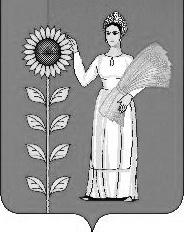 СОВЕТ ДЕПУТАТОВ СЕЛЬСКОГО ПОСЕЛЕНИЯТИХВИНСКИЙ СЕЛЬСОВЕТДобринского муниципального района Липецкой области   Российской Федерации    48-я сессияVсозываР Е Ш Е Н И Е11.04.2019 г.                           д.Большая Плавица                     № 182– рсО принятии органами местного самоуправления сельского поселения Тихвинский сельсовет   осуществления части полномочий органов местного самоуправления Добринского муниципального района 	 	  Рассмотрев обращение главы сельского поселения Тихвинский сельсовет о принятии с 01.04.2019 года сроком на девять месяцев сельским поселением Тихвинский сельсовет осуществления части полномочий органов местного самоуправления Добринского муниципального района, решение Совета депутатов Добринского муниципального района от 28.03.2019г. № 272-рс «О передаче осуществления части полномочий органов местного самоуправления Добринского муниципального района органам местного самоуправления поселений», руководствуясь частью 4 статьи 15 Федерального закона №131-ФЗ от 06.10.2003г. «Об общих принципах организации местного самоуправления в Российской Федерации»,  Уставом сельского поселения Тихвинский сельсовет, учитывая решение постоянной комиссии по правовым вопросам, местному самоуправлению и работе с депутатами, Совет депутатов сельского поселения Тихвинский сельсоветРЕШИЛ:		1. Дать согласие на принятие органами местного самоуправления сельского поселения Тихвинский сельсовет осуществления с 01.04.2019 года сроком на девять месяцев 2019 года следующих полномочий: 1.1.  В сфере содержания автомобильных дорог общего пользования местного значения в границах поселения, а именно: - в части погашения кредиторской задолженности прошлых лет по ремонту автомобильных дорог общего пользования местного значения Добринского муниципального района.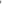 	 2. Предоставить право главе сельского поселения Тихвинский сельсовет заключить, в соответствии с действующим законодательством, соглашения от имени органов местного самоуправления сельского поселения Тихвинский сельсовет с органами местного самоуправления Добринского муниципального района о принятии им осуществления вышеуказанных полномочий района.		3. Настоящее решение подлежит официальному обнародованию и  распространяется на правоотношения с 01.04.2019г.Председатель Совета депутатовсельского поселенияТихвинский сельсовет                                                    А.Г.Кондратов